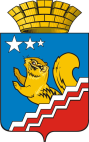 Свердловская областьГЛАВА ВОЛЧАНСКОГО ГОРОДСКОГО ОКРУГАпостановление   09.11. 2016 года	      	                                     	                  	             № 681г. ВолчанскОб утверждении комплексного плана неотложных мероприятий по выявлению, лечению и профилактике ВИЧ-инфекции на территории Волчанского городского округа на 2016-2020 годыВ соответствии с Федерльным законом от 30 марта 1995 года № 38-ФЗ «О предупреждении распространения в Российской Федерации заболевания, вызываемого вирусом иммунодефицита человека (ВИЧ-инфекции)», в целях принятия неотложных мер по борьбе с ВИЧ-инфекцией на территории Свердловской области, в соответствии с Распоряжением Правительства Свердловской области от 19.09.2016 года № 860-РП «О дополнительных мерах по ограничению распространения заболевания, вызываемого вирусом иммунодефицита человека (ВИЧ-инфекции), на территории Свердловской области на 2016-2020 годы»,   ПОСТАНОВЛЯЮ: Утвердить комплексный план неотложных мероприятий по выявлению, лечению и профилактике ВИЧ-инфекции на территории Волчанского городского округа на 2016-2020 годы (прилагается).  Утвердить форму отчета о выполнении комплексного плана неотложных мероприятий по выявлению, лечению и профилактике ВИЧ-инфекции на территории Волчанского городского округа (прилагается).Разместить настоящее постановление на официальном сайте Волчанского городского округа в сети  Интернет www.admvolchansk.ru. Контроль за исполнением настоящего постановления возложить на заместителя главы администрации Волчанского городского округа по социальным вопросам Бородулину И.В. Глава городского округа                                                                      А.В. Вервейн